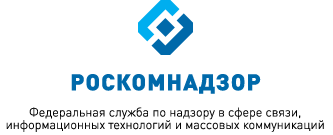 МОНИТОРИНГ ИЗМЕНЕНИЙ ОТРАСЛЕВОГО ЗАКОНОДАТЕЛЬСТВА ЗА ПЕРИОД С 01.03.2021 ПО 01.04.2021(подготовлен Управлением правового обеспечения, международного и общего взаимодействия Роскомнадзора) выпуск  96ВКЛЮЧАЕТ В СЕБЯ:Федеральные законы
Постановления Правительства Российской Федерации Акты федеральных органов исполнительной  власти Апрель 2021ФЕДЕРАЛЬНЫЕ ЗАКОНЫФедеральный закон от 9 марта 2021 г. №  39-ФЗ                                                     «О внесении изменений в Федеральный закон «Об охране окружающей среды» и отдельные законодательные акты Российской Федерации»Подписан закон о доступе к информации о состоянии окружающей среды.Вводится понятие «информация о состоянии окружающей среды (экологическая информация)», под которой понимаются сведения (сообщения, данные) независимо          от формы их представления об окружающей среде, в том числе о ретроспективном, текущем и прогнозируемом состоянии окружающей среды, ее загрязнении, происходящих в ней процессах и явлениях, а также о воздействии на окружающую среду осуществляемой и планируемой деятельности, о проводимых и планируемых мероприятиях в области охраны окружающей среды. Указанная информация является общедоступной и размещается на официальных сайтах ведомств в форме открытых данных. Предусмотрен запрет на засекречивание сведений о состоянии окружающей среды. Также эти данные не могут составлять коммерческую тайну.Определен порядок предоставления органами государственной власти                 и местного самоуправления информации о состоянии окружающей среды гражданам    и организациям.Корреспондирующие изменения, касающиеся порядка предоставления информации о состоянии окружающей среды (экологической информации) внесены в Федеральный закон от 27 июля 2006 года  № 149-ФЗ «Об информации, информационных технологиях     и о защите информации». Закон вступил в силу с 20 марта 2021 г.Федеральный закон от 9 марта 2021 г. № 43-ФЗ                                                  «О внесении изменений в отдельные законодательные акты Российской Федерации»Скорректированы Законы об основных гарантиях избирательных прав граждан, об информации и о выборах депутатов Государственной Думы Федерального Собрания Российской Федерации.ЦИК России, избирательные комиссии субъектов России и территориальные избирательные комиссии наделены полномочиями по обращению в Роскомнадзор        с представлением о пресечении распространения в сети интернет и информации, распространяемой с нарушением законодательства о выборах, а также агитационных материалов, изготовленных и распространяемых с нарушением требований законодательства, при проведении выборов.Особенности изготовления и распространения таких материалов будет устанавливать ЦИК России с учетом требований закона об основных гарантиях избирательных прав.Регламентирован порядок ограничения доступа к основной информации, распространяемой с нарушением требований законодательства Российской Федерации о выборах и референдумах, и (или) агитационным материалам, изготовленным (распространяемым) с нарушением требований законодательства Российской Федерации о выборах и референдумах. Урегулированы вопросы взаимодействия Роскомнадзора  с операторами связи и провайдерами хостинга по вопросам принятия мер по ограничению доступа к такой информации и материалам.Предусматривается, что после получения по системе взаимодействия требования Роскомнадзора о принятии мер по ограничению доступа оператор связи обязан незамедлительно ограничить доступ к информационному ресурсу, на котором размещены информация и (или) агитационные материалы распространяемые (изготовленные) с нарушением требований законодательства Российской Федерации о выборах и референдумах.Закон вступил в силу с 9 марта 2021 г.ПОСТАНОВЛЕНИЯ ПРАВИТЕЛЬСТВА РОССИЙСКОЙ ФЕДЕРАЦИИПостановление Правительства Российской Федерации от 27 марта 2021  г. № 453 «О проведении эксперимента по осуществлению идентификации                   и аутентификации с использованием федеральной государственной информационной системы «Единая система идентификации                             и аутентификации в инфраструктуре, обеспечивающей информационно-технологическое взаимодействие информационных систем, используемых для предоставления государственных и муниципальных услуг                         в электронной форме» пользователей социальных сетей, потребителей (заказчиков) и продавцов (исполнителей), иных сторон договоров при использовании ими информационных ресурсов в информационно-телекоммуникационной сети «Интернет», предоставляющих возможность ознакомиться с предложением о заключении договора купли-продажи товара (выполнения работ, оказания услуг), заключить такой договор,             в том числе агрегаторов информации о товарах (услугах), а также пользователей информационных ресурсов поиска сотрудников и работы»Правительство Российской Федерации постановило с 1 апреля 2021 г.                по 1 июля 2022 г. провести эксперимент по осуществлению идентификации                  и аутентификации с использованием федеральной государственной информационной системы «Единая система идентификации и аутентификации в инфраструктуре, обеспечивающей информационно-технологическое взаимодействие информационных систем, используемых для предоставления государственных и муниципальных услуг   в электронной форме» (далее - единая система идентификации и аутентификации) пользователей социальных сетей, потребителей (заказчиков) и продавцов (исполнителей), иных сторон договоров при использовании ими информационных ресурсов в информационно-телекоммуникационной сети «Интернет» (далее - сеть «Интернет»), предоставляющих возможность ознакомиться с предложением                 о заключении договора купли-продажи товара (выполнения работ, оказания услуг), заключить такой договор, в том числе агрегаторов информации о товарах (услугах) (далее - агрегаторы информации), а также пользователей информационных ресурсов поиска сотрудников и работы (далее - эксперимент).Проведение эксперимента федеральными органами исполнительной власти осуществляется в пределах установленной штатной численности работников их центральных аппаратов и территориальных органов, а также бюджетных ассигнований, предусмотренных соответствующим федеральным органам исполнительной власти в федеральном бюджете на руководство и управление в сфере установленных функций.Постановление вступает в силу с 13 апреля 2021 г.Постановление Правительства Российской Федерации от 20 марта 2021  г. № 436  «Об утверждении Положения об особенностях обращения с запросом            о проставлении апостиля, проставления апостиля и направления запросов, предусмотренных статьей 9 Федерального закона «О проставлении апостиля на российских официальных документах, подлежащих вывозу     за пределы территории Российской Федерации», в электронном виде            и (или) с использованием информационно-телекоммуникационных сетей, ведения реестра апостилей в электронном виде, обеспечения дистанционного доступа к сведениям о проставленных апостилях»Правительство Российской Федерации урегулировало порядок проставления апостиля в электронном виде.Запрос о проставлении апостиля на вывозимых за рубеж российских официальных документах можно будет подать черед Единый портал госуслуг. Запрос надо будет подписать усиленной неквалифицированной электронной подписью.Запрос о проставлении апостиля через федеральную государственную информационную систему «Единый портал государственных и муниципальных услуг (функций)» направляется по форме, утверждаемой Министерством юстиции Российской Федерации.Компетентные органы при проверке документов будут взаимодействовать между собой с использованием СМЭВ.Апостиль в электронном виде проставят путем создания его электронной версии с двухмерным штрихкодом. По просьбе заявителя ему выдадут апостиль и в форме бумажного документа. Реестр апостилей также будут вести в электронном виде.Постановление вступает в силу с 1 июля 2021 г.Постановление Правительства Российской Федерации от 6 марта 2021 г.   №    338 «О межведомственном информационном взаимодействии в рамках осуществления государственного контроля (надзора), муниципального контроля»Правительство Российской Федерации утвердило новые правила предоставления в рамках межведомственного информационного взаимодействия документов и сведений, получаемых контрольными (надзорными) органами от иных органов либо подведомственных им организаций, в распоряжении которых находится запрашиваемая информация, при проведении госконтроля (надзора), муниципального контроля. Это обусловлено принятием нового Закона о государственном                        и муниципальном контроле. Максимальный срок направления ответа на запрос сокращен с 5 до 3 рабочих дней.  При этом предусмотрена возможность его продления при отсутствии работоспособности единой системы, но не более чем на 3 рабочих дня.До 1 июля 2023 г. допускается бумажный формат межведомственного информационного взаимодействия, если нет технической возможности                       для электронного.Установлены требования к информационному взаимодействию информресурсов, применяемых в контрольно-надзорной сфере. Это в т. ч. единый реестр контрольных (надзорных) мероприятий, информсистема досудебного обжалования, реестр заключений о подтверждении соблюдения обязательных требований.Постановление вступает в силу с 1 июля 2021 г.Постановление Правительства Российской Федерации от 18 марта 2021 г.    № 412 «О внесении изменений в некоторые акты Правительства Российской Федерации»Скорректированы Правила подготовки нормативных правовых актов (НПА) федеральных органов власти, Положение о Правительственной комиссии                      по проведению административной реформы. Правила раскрытия федеральными органами власти информации о подготовке проектов НПА. Правила проведения федеральными органами власти оценки регулирующего воздействия проектов НПА.Исключены формулировки, касающиеся реализации механизма «регуляторной гильотины».Для проектов НПА и НПА, содержащих обязательные требования, установлены не ускоренные (как при реализации механизма), а общие сроки подготовки                     и рассмотрения проектов, а также регистрации ведомственных актов.Порядок реализации механизма (рассмотрение проектов актов на рабочих группах и подкомиссии, созданной при Правительственной комиссии) распространен на все проекты НПА, содержащих обязательные требования, проверяемые в рамках         не только контрольно-надзорной, но и разрешительной деятельности.Постановление вступило в силу с 31 марта 2021 г.Постановление Правительства Российской Федерации от 11 марта 2021 г.   № 356 «О внесении изменений в некоторые акты Правительства Российской Федерации»Министерству цифрового развития, связи и массовых коммуникаций Российской Федерации  разрешено иметь 10 заместителей Министра, в том числе одного первого заместителя Министра и одного статс-секретаря - заместителя Министра, а также в структуре центрального аппарата до 18 департаментов                  по основным направлениям деятельности Министерства. Постановление вступило в силу с 27 марта 2021 г. Постановление Правительства Российской Федерации от  2 марта 2021 г.   № 297 «О внесении изменений в Правила предоставления субсидии из федерального бюджета радиочастотной службе на финансовое обеспечение затрат, связанных с выполнением возложенных на нее функций»Изменились правила субсидирования радиочастотной службы, скорректирован порядок субсидирования радиочастотной службы. Соглашение о выделении средств заключается в ГИИС «Электронный бюджет». Уточнено его содержание. В частности, в нем закрепляются в т. ч. положения о казначейском сопровождении.Сведения о субсидии размещаются на едином портале бюджетной системы Российской Федерации в сети «Интернет» при формировании проекта федерального закона о федеральном бюджете (проекта федерального закона о внесении изменений    в федеральный закон о федеральном бюджете). Рассмотрение Федеральной службой по надзору в сфере связи, информационных технологий и массовых коммуникаций документов, указанных           в пункте 4 указанных Правил, и заключение соглашения (дополнительного соглашения к соглашению) осуществляются не позднее 30-го рабочего дня со дня отражения на лицевом счете Федеральной службы по надзору в сфере связи, информационных технологий и массовых коммуникаций лимитов бюджетных обязательств, доведенных в установленном порядке до Службы как получателя средств федерального бюджета на цели, указанные в пункте 2 настоящих Правил.Постановление вступило в силу с 14 марта 2021 г.       АКТЫ ФЕДЕРАЛЬНЫХ ОРГАНОВ ИСПОЛНИТЕЛЬНОЙ ВЛАСТИПриказ Министерства юстиции Российской Федерации от 29 марта 2021 г.   № 46 «Об утверждении Порядка ведения перечня общественных                     и религиозных объединений, деятельность которых приостановлена              в связи с осуществлением ими экстремистской деятельности»(зарегистрирован Минюстом России 30 марта 2021 г.,                       регистрационный №  62922)Минюст России определил порядок ведения перечня общественных                      и религиозных объединений, работа которых приостановлена из-за экстремистской деятельности.Перечень ведется Минюстом России в электронном и бумажном виде, при несоответствии сведений на бумаге электронным приоритет имеют первые, информация включается в список в течение 5 рабочих дней со дня поступления.              Перечень размещается на сайте Минюста России и направляется  для опубликования  в Российскую газету.Приказ вступает в силу с 14 апреля 2021 г. Приказ Министерства юстиции Российской Федерации от 4 марта 2021 г.   № 27 «Об организации работы по ведению федерального регистра нормативных правовых актов субъектов Российской Федерации и федерального регистра муниципальных нормативных правовых актов»(зарегистрирован Минюстом России 12 марта 2021 г.,                      регистрационный №  62731) Приказ направлен на оптимизацию ведомственного нормотворчества в сфере ведения федеральных регистров нормативных правовых актов субъектов Российской Федерации и муниципальных нормативных правовых актов. В целях систематизации вышеуказанных актов нормативный материал, содержащийся в них, объединяется проектом приказа в один нормативный документ. Минюст России единым приказом утвердил:- порядок применения правил ведения федерального регистра нормативных правовых актов регионов;- процедуру предоставления дополнительных сведений, содержащихся                в регистре;- требования к форматам копий нормативных правовых актов регионов               и сведений об источниках их официального опубликования, предоставляемых             в Министерство для включения в регистр;- методику ведения федерального регистра муниципальных нормативных правовых актов и порядок предоставления сведений из него.Ранее изданные приказы по этим вопросам признаны утратившими силу.         Приказ вступил в силу с 23 марта 2021 г.Приказ Федеральной службы по надзору в сфере связи, информационных технологий и массовых коммуникаций от 22 марта 2021 г. № 30«Об утверждении вида и описания знака (признака) представителя средства массовой информации, присутствующего на публичном мероприятии»(зарегистрирован Минюстом России 2 апреля 2021 г.,                      регистрационный №  62976)Проект приказа утверждает вид и описания знака (признака) представителя средства массовой информации, присутствующего на публичном мероприятии.Отличительный знак (признак) представителя средства массовой информации, присутствующего на публичном мероприятии состоит из бейджа и специального жилета журналиста.Приказ вступил в силу с 13 апреля 2021 г.Предоставленный материал был подготовлен с использованием информации из электронной нормативно-правовой базы «ГАРАНТ».